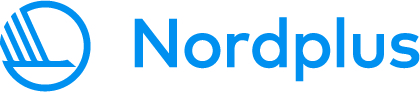 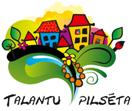 NPAD – 2020/10048 NORDPLUS Adult project„Making our common craft history visible with modern textile designs”AGENDA 9.-13.12.2021. Nordplus Textiles projectPrepared by Project CoordinatorAnne Sallinen Suunnittelijaopettaja, Pirkan opisto +358 40 133 4213 anne.sallinen@nokiankaupunki.fi Souranderintie 13  37100 Nokia www.pirkanopisto.fi Thursday 9.12. Travel dayI´ll come to airport with bus driver to meet you and escort you to hotel. You can check their website  http://www.vaihmalanhovi.fiShould I buy some snack, because your flight is so late?-friday morning ( 10.12.) after breakfast we´ll drive to Jyväskylä. We`ll have lunch there before visiting the craft museum https://www.craftmuseum.fi. In the museum we´ll take pictures and draw sketches and make plans for new textiles. Our media worker Kalle shall follow us and take pictures and short video clips. Our specialist of national gowns, Helena, shall also follow us. She can  tell the history of these old textiles to us. On the way back we can stop for afternoon coffee.We´ll have dinner at the hotel (maybe 7 pm.)-on saturday morning (11.12.)after breakfast we´ll drive to Nokia to our institute. We start to design further our new textiles. We´ll have lunch there. After lunch we´ll continue with new designs and write shopping list. After afternoon coffee we´ll drive back to Lempäälä to huge shopping center Ideaparkhttps://lempaala.ideapark.fi/We´ll buy materials for sunday and we can look around there. In the evening we´ll have dinner at the hotel.-on sunday morning  (12.12.) after breakfast we´ll drive to Nokia again and work there few hours before and after lunch. In the afternoon we`ll have surprise birthday cake. Two finnish teachers from our group have birthday. They don´t know that I have booked a cake for us. ( I think we can sing together for them).Sunday evening we´ll have farewell dinner at the hotel. You have to get to bed earlier, because the early flight on monday morning.-on monday morning (13.12.) the bus takes you to airport.NPAD – 2020/10048 NORDPLUS Pieaugušo projekts„Kā padarīt mūsu kopējo vēsturi redzamāku ar moderniem tekstila dizainiem.” DIENAS KĀRTĪBA 9 .-13. 2021. Nordplus Textiles projektsSagatavoja projekta koordinatorsAnne Sallinen , Dizaina skolotāja, Pirkan opisto +358 40 133 4213 , anne.sallinen@nokiankaupunki.fi Souranderintie 13   ,37100 Nokia www.pirkanopisto.fiCeturtdiena 9.12. Ceļojuma dienaEs ieradīšos lidostā kopā ar autobusa vadītāju, lai jūs sagaidītu un pavadītu uz viesnīcu. Jūs varat apskatīt to tīmekļa vietnē http://www.vaihmalanhovi.fiVai man vajadzētu nopirkt kādas uzkodas, jo jūsu lidojums ir tik vēlu?-piektdienas rītā ( 10.12.) pēc brokastīm mēs brauksim uz Jyväskylä. Tur mēs pusdienosim pirms amatniecības muzeja apmeklējuma https://www.craftmuseum.fi. Muzejā mēs fotografēsim, zīmēsim skices un veidosim plānus jauniem tekstilizstrādājumiem. Mūsu plašsaziņas līdzekļu darbinieks Kalle sekos mums un uzņems fotogrāfijas un īsus videoklipus. Mums sekos arī mūsu tautastērpu speciāliste Helēna. Viņa var mums pastāstīt šo seno tekstiliju vēsturi. Atpakaļceļā mēs varam apstāties uz pēcpusdienas kafiju. Vakariņas mums būs viesnīcā (varbūt plkst. 19.00).-sestdienas rītā (11.12.) pēc brokastīm brauksim uz Nokia, lai dotos uz mūsu institūtu. Mēs sāksim izstrādāt mūsu jauno tekstilizstrādājumu dizainu. Tur mums būs pusdienas. Pēc pusdienām mēs turpināsim darbu pie jauniem dizainparaugiem un sarakstīsim iepirkumu sarakstu. Pēc pēcpusdienas kafijas mēs brauksim atpakaļ uz Lempäälä uz milzīgo iepirkšanās centru Ideapark. https://lempaala.ideapark.fi/ Tur mēs iegādāsimies materiālus svētdienai un varēsim apskatīties veikalus. Vakarā mēs vakariņosim viesnīcā.-svētdienas rītā (12.12.) pēc brokastīm atkal brauksim uz Nokia un strādāsim tur dažas stundas pirms un pēc pusdienām. Pēcpusdienā mums būs pārsteigums - dzimšanas dienas kūka. Diviem somu skolotājiem no mūsu grupas ir dzimšanas diena. Viņi nezina, ka es esmu pasūtījusi torti mums. ( Es domāju, ka mēs varam viņiem kopā kaut ko no dziedāt).Svētdienas vakarā mums būs atvadu vakariņas viesnīcā. Jums ir jāiet gulēt agrāk, jo pirmdienas rītā agri no rīta ir reiss.-Pirmdienas rītā (13.12.) autobuss aizvedīs jūs uz lidostu.